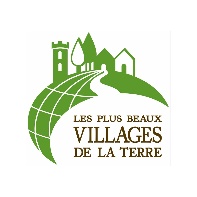 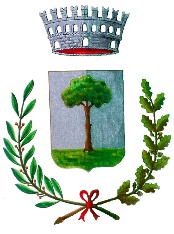 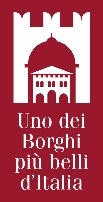 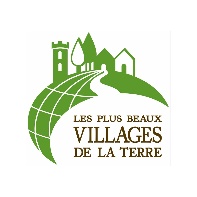 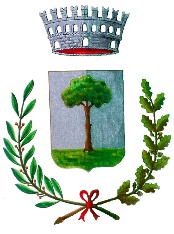 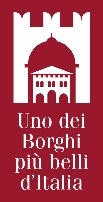 Comune di Novara di Sicilia(Città Metropolitana di Messina)**************************************************MODULO COMUNICAZIONE AUTO-ISOLAMENTO(Da compilarsi da soggetti residenti o domiciliati in questo Comune che vi facciano rientro da altre Regioni o dall’Estero, da inviare alla e-mail ufficio protocollo@comunedinovaradisicilia.me.it o al Fax 0941650030)Il sottoscritto __________________________________nato a ___________________________ il_______________e residente in _____________________________ via _________________domiciliato in_________________________via_______________________________________tel. cellulare____________________________________________________ COMUNICA- di essere rientrato in data _________________ dal Comune di _______________________ provincia di ____________________________ - di essersi collocato in auto-isolamento nel Comune di ______________________________ al seguente indirizzo: _________________________________________________________ DICHIARA- che al detto indirizzo sono altresì dimoranti le seguenti persone (cognome, nome e data di nascita): 1) _____________________________________________________________________ 2) _____________________________________________________________________ 3) _____________________________________________________________________ 4) _____________________________________________________________________ 5) _____________________________________________________________________ - di essere consapevole che l'obbligo di auto-isolamento si estende per un periodo pari a 14 giorni dalla data di arrivo; - di essere a conoscenza dell'obbligo di effettuare analoga dichiarazione al dipartimento di prevenzione dell’azienda sanitaria, nonché al proprio medico di medicina generale;- nel caso in cui l’appartamento non goda di stanza isolata con bagno annesso ed esclusivo utilizzo, i familiari conviventi dovranno sottostare, con le medesime modalità, all’obbligo di osservare la permanenza domiciliare con isolamento fiduciario.Novara di Sicilia, lì __________________ firma __________________